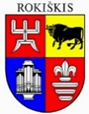 ROKIŠKIO RAJONO SAVIVALDYBĖS TARYBASPRENDIMASDĖL ROKIŠKIO RAJONO SAVIVALDYBĖS TARYBOS 2008 M. LIEPOS 25 D. SPRENDIMO NR. TS-7.137 „DĖL ROKIŠKIO RAJONO SAVIVALDYBĖS VISUOMENĖS SVEIKATOS BIURO DIREKTORIAUS TARNYBINIO ATLYGINIMO IR DIDŽIAUSIO LEISTINO DARBUOTOJŲ PAREIGYBIŲ SKAIČIAUS NUSTATYMO“ PRIPAŽINIMO NETEKUSIU GALIOS2024 m. balandžio 25 d. Nr. TS-142RokiškisVadovaudamasi Lietuvos Respublikos vietos savivaldos įstatymo 15 straipsnio 4 dalimi ir atsižvelgdama į Lietuvos Respublikos biudžetinių įstaigų įstatymo 11 straipsnio 1 dalies 4 punktą, Rokiškio rajono savivaldybės taryba nusprendžia:Pripažinti netekusiu galios Rokiškio rajono savivaldybės tarybos 2008 m. liepos 25 d. sprendimą Nr. TS-7.137 „Dėl Rokiškio rajono savivaldybės visuomenės sveikatos biuro direktoriaus tarnybinio atlyginimo ir didžiausio leistino darbuotojų pareigybių skaičiaus nustatymo“ su visais pakeitimais ir papildymais.Savivaldybės meras 				                                             Ramūnas Godeliauskas Evelina Grėbliauskienė